Publicado en Mallorca el 15/12/2021 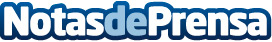 Mejores formas de posicionar una web según marquetyng.comGoogle evoluciona a la velocidad de la luz y cambia muy a menudo su forma de posicionar las webs, en este comunicado se podrán leer los mejores métodos para posicionar una webDatos de contacto:Alvaro Lopez629456410Nota de prensa publicada en: https://www.notasdeprensa.es/mejores-formas-de-posicionar-una-web-segun Categorias: Telecomunicaciones Marketing Baleares Canarias E-Commerce http://www.notasdeprensa.es